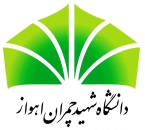 دبیرخانه هیئت اجرایی منابع انسانیدبیرخانه هیئت اجرایی منابع انسانیفرم ارتقای رتبهپیوست شماره 5؛ لوح تقدیر و کسب عنوان عضو نمونه (از درج امتیاز خودداری شود)فرم ارتقای رتبهپیوست شماره 5؛ لوح تقدیر و کسب عنوان عضو نمونه (از درج امتیاز خودداری شود)فرم ارتقای رتبهپیوست شماره 5؛ لوح تقدیر و کسب عنوان عضو نمونه (از درج امتیاز خودداری شود)لوح تقدیر و کسب عنوان عضو نمونه (مستندات پیوست شود)لوح تقدیر و کسب عنوان عضو نمونه (مستندات پیوست شود)لوح تقدیر و کسب عنوان عضو نمونه (مستندات پیوست شود)لوح تقدیر و کسب عنوان عضو نمونه (مستندات پیوست شود)لوح تقدیر و کسب عنوان عضو نمونه (مستندات پیوست شود)لوح تقدیر و کسب عنوان عضو نمونه (مستندات پیوست شود)لوح تقدیر و کسب عنوان عضو نمونه (مستندات پیوست شود)ردیفعنوان (لوح تقدیر یا عضو نمونه)عنوان (لوح تقدیر یا عضو نمونه)عنوان (لوح تقدیر یا عضو نمونه)مقام صادر کنندهتاریخامتیاز12345678910111213141516جمع امتیازجمع امتیازجمع امتیازجمع امتیازجمع امتیازجمع امتیازنام و نام خانوادگی و امضای عضو متقاضی ارتقانام و نام خانوادگی و امضای عضو متقاضی ارتقانام و نام خانوادگی و امضای عضو متقاضی ارتقانام و نام خانوادگی و امضای عضو متقاضی ارتقانام و نام خانوادگی و امضای عضو متقاضی ارتقانام و نام خانوادگی و امضای عضو متقاضی ارتقانام و نام خانوادگی و امضای عضو متقاضی ارتقا